			    FICHA DE CADASTRO PESSOA FÍSICA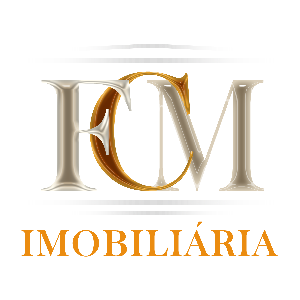 Informações Confidenciais    Fiador                                        		*Preencher os dados com letra legível.                                                                Grau de parentesco ou amizade com Locatário:___________________________________________________________                                                                                   Ex.(pai, tio, irmã, amigo do trabalho, amiga da esposa do locatário...)   IMÓVEL A SER LOCADODADOS PESSOAIS                                                                                                                                                                                                                            Celular   (       )   _______________   E-mail___________________________________________________DADOS COMERCIAIS (local de trabalho)DADOS CÔNJUGE                                                                          E-mail_________________________________________Profissão ___________________________ Telefone (     )_______________   E-mail_____________________________2 REFERÊNCIAS PESSOAIS, 1 COMERCIAL E 1 BANCÁRIAParente Grau de Parentesco __________________________________Declaro serem verdadeiras as informações aqui prestadas, sobre as quais assumo todas as responsabilidades pela exatidão, sob pena de responder civil e criminalmente por “falsidade de informação”, e autorizo a tomar informações sobre a minha pessoa. A Imobiliária não fica obrigada a mencionar o motivo da não aprovação do cadastro em caso de negativa do mesmo.                                Uberlândia,        _____/_____/_____                        ____________________________________                    Data                                                                  AssinaturaAvenida Brasil, nº 1629 - Bairro N. Sra Aparecida - Uberlândia/MG - (34) 3223-8500DOCUMENTOS NECESSÁRIOS PARA LOCAÇÃO DE IMÓVELFIADOR:SE FOR EMPREGADO-  cópia dos documentos pessoais: (Cart. Ident. e CPF) – casal-  se for casado certidão de casamento (cópia) ou averbação do divórcio (caso seja o caso)-  cópia da comprovação dos 3 (três) últimos contra cheques com renda superior a 3x o valor do aluguel -  cópia da Carteira profissional-  cópia da comprovação endereço ex.:(Conta DMAE, CEMIG etc.)OBS.: não aceitamos declaração fornecida por contador.SE FOR AUTONOMO OU PROFISSIONAL LIBERAL-  cópia dos documentos pessoais: (Cart. Ident. e CPF) – casal-  cópia da última declaração do imposto de renda e 3 (três) últimos extratos bancários-  cópia da comprovação endereço ex.:(Conta DMAE, CEMIG etc.)OBS.: não aceitamos declaração fornecida por contador.PESSOA JURÍDICA (SOMENTE PARA LOCAÇÃO DE IMÓVEIS COMERCIAIS)- cópia dos documentos pessoais: (Cart. Ident. e CPF) dos sócios-  cópia do contrato social com últimas alterações -  cópia da última declaração do imposto de renda -  cópia da comprovação endereço ex.:(Conta DMAE, CEMIG etc.)-  cópia do cartão de CNPJFIADORapresentar cópia de todos os documentos acima relacionados, adequando-se a cada caso, se for casado certidão de casamento (cópia) – Pessoa Físicacópia de certidão de propriedade de imóvel próprio, fornecida pelo cartório de registro de imóveis, com data de impressão atualizada (o imóvel tem que estar livre e desembaraçado de quaisquer ônus - por exemplo “financiamento”)   Observações:Locatários e Fiadores não poderão ter restrições de Crédito (SPC/SERASA)O(s) cadastro(s) somente será(ão) analisado(s) com ficha(s) preenchidas e todos os documentos legíveis.Para liberação das chaves o CONTRATO deve estar completamente assinado e com firmas reconhecidas.O prazo de reserva do imóvel será de no máximo 48 (quarenta e oito) horas, contadas a partir da retirada da ficha cadastral para preenchimento.A vigência da locação terá início quando o contrato de locação estiver a disposição do locatário para recolher a(s) assinatura(s).-    O prazo para a analise será de  48(quarenta e oito) horas, contados a partir da entrega dos documentos.Vr. Aluguel R$ x       Data Pagto          Início contrato         /        /End.n.º/Ap./Bl.NomeNomeNomeFoneFoneFone(       )(       )NacionalidadeNacionalidadeNacionalidadeNacionalidadeNacionalidadeNacionalidadeNacionalidadeProfissãoProfissãoProfissãoProfissãoCPFCPF         .           .           -         .           .           -         .           .           -         .           .           -         .           .           -RGSSP/SSP/Data Nasc.Data Nasc.Data Nasc.Data Nasc.Data Nasc.         /        /         /        /         /        /         /        /         /        /Est. CivilEst. CivilEst. CivilEst. CivilEst. CivilPaiPaiMãeEnd. AtualEnd. AtualEnd. AtualEnd. AtualEnd. Atualn.º/Ap./Bl.n.º/Ap./Bl.n.º/Ap./Bl.n.º/Ap./Bl.n.º/Ap./Bl.BairroBairroBairroCidadeCidadeCidadeCidadeUFUFUFCEPCEPCEP                    -                    -PrópriaPrópriaPrópriaPrópriaAlugadaAlugadaAlugadaAlugadaNome  Prop. ou imobiliáriaNome  Prop. ou imobiliáriaNome  Prop. ou imobiliáriaNome  Prop. ou imobiliáriaNome  Prop. ou imobiliáriaNome  Prop. ou imobiliáriaNome  Prop. ou imobiliáriaNome  Prop. ou imobiliáriaNome  Prop. ou imobiliáriaNome  Prop. ou imobiliáriaVr AluguelVr AluguelVr AluguelVr AluguelVr AluguelVr AluguelR$R$FoneFoneFoneFone(       )EmpresaEmpresaEnd.n.º/Ap./Bl.n.º/Ap./Bl.n.º/Ap./Bl.BairroCidadeUFCEPCEP                    -                    -CargoSalárioR$Fone trabalhoFone trabalhoFone trabalhoFone trabalho(       )(       )Nome Data Nasc. Data Nasc.          /        /NacionalidadeNacionalidadeRGSSP/CPFCPF          .           .           -          .           .           -Nome Fone(       )Empresa Fone(       )BancoAg. n.º Fone(       )Nome Fone(       )End.Bairro                            Cidade                            Cidade                            Cidade